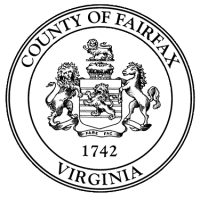 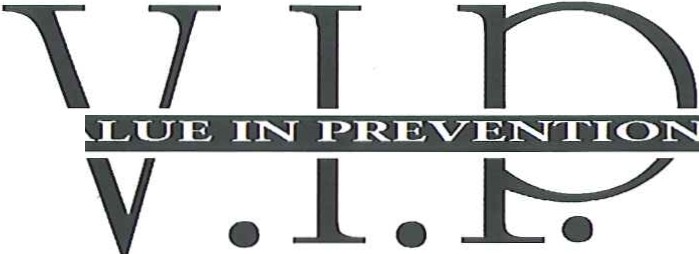 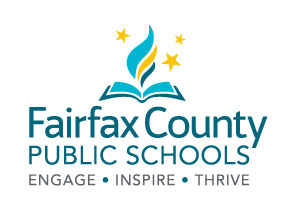 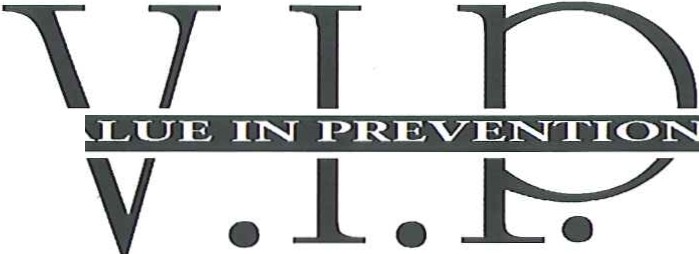 A Middle School Teen Summer Program 2019July 1 –  August 1  Monday  -  Friday 8:00 a.m.  -   4:00 p.m.Camp Mark Twain VIP                         Mark Twain Middle School                     4700 Franconia Road      Alexandria, VA 22310For students attending Hayfield, Sandburg, Twain, Whitman or Key Middle School in 2019-2020, your camp will be held at Mark Twain Middle School.  To register your student for the VIP program, please contact your local middle school or local Teen Center.Please contact the After-School Program Specialist at your child’s school or the Teen Center Director with payment concerns.Fairfax County is committed to the nondiscrimination of the basis of disability in all county programs, services, and activities. Reasonable accommodations will be provided upon request. For information, call 703-324-4600.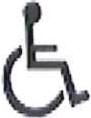 Section 1: Program Days and Hours of Operation: Monday-Friday, 8 a.m. - 4 p.m.Eligibility. Registration, Waitlist : Children who are residents of Fairfax County or Fairfax City, and are between 7th grade (entering Fall of 2019) and 8th grade (entering fall of 2019), are invited to participate. This program is designed for middle school age youth. Individuals are encouraged to register early. Students will be placed on a waitlist once the program meets its 150-student maximum program capacity. The VIP Camps are held in five different Fairfax County Public Schools. VIP Camp Supply Fee: There is a $50 VIP Camp Supply Fee that will be collected from all camp participants.  Participants who submit the VIP Camp Registration Form will be notified if they have been accepted into camp or placed on a Wait List. Accepted participants will receive a confirmation letter/email indicating a due date for their VIP Camp Supply Fee along with further camp instructions. Payment will be due on the date listed in the confirmation letter. If payment is not received by that date, participants will forfeit their place in camp and will be replaced by a child from the Wait List in the order in which they are on the list, pending the payment of the camp fee. Please contact the After-School Program Specialist at your child’s school or the Teen Center Director with payment concerns.Cash Refund Policy:  To request a refund of the Camp Supply Fee that was paid by cash, contact the After-School Specialist at the VIP Camp Site prior to the cutoff date of Friday, June 22, 2019.  Refund requests submitted after the cutoff date will not be considered. Refunds will be in the form of a check. Please allow 3-4 weeks for processing.  Staffing for V.l.P. Summer Teen Programs: VIP camps are staffed by the FCPS After-School Program Specialists (ASPS), Fairfax County Department of Neighborhood and Community Services (NCS) staff, and other county agencies.Breakfast/Lunch: Teens are strongly encouraged to bring enough healthy food to last them throughout the day. Daily snacks will be provided at no cost.  Inclusion: Fairfax County and Fairfax County Public Schools are committed to inclusion. If you have questions, please call your local school ASPS.Camp Days and Hours: VIP Camps will be open from 8:00 a.m. to 4:00 p.m. from Monday, July 1 through Thursday, Aug. 1. The Camp is closed on Wednesday, July 4th   and July 5th , observance Independence Day.Transportation:July 1st through August 1st - In the morning, school buses will pick up VIP campers from select elementary schools and select community locations and transport them to the Twain VIP Camp site. In the evening, school buses will transport students from the VIP Camp site to select elementary schools and community locations. Busses will drop off students in the morning at 9am at Mark Twain Middle School. The camp will be open at 8am daily for parent/guardian drop off only.Registration Form I instructions for V.l.P. Teen Summer Camp A separate registration form must be completed for each child.1.  Carefully read the Rules of Conduct included in this packet with your child. Please be sure you and your child sign the "Signature Page" to show your agreement to all rules, regulations and policies.2.   Registration: Call or email your local ASPS or Fairfax County Teen Centers (listed on the first page) for further information.Parents/Guardians are required to attend the VIP Camp PARENT Orientation Session in order for their children to participate In the VIP Teen Summer Camp. For VIP Camp Mark Twain, the meeting will be  at 6:30p.m. at Mark Twain Middle School on: Tuesday, June 11, 2019.Mark Twain Middle School4700 Franconia RoadAlexandria, VA 22310Section 2:	Policies and ProceduresStudents and parents after reading - sign on the signature page to show agreement.Medical Emergency:  Camp employees have permission, in the event I cannot be reached readily in an emergency, at my expense to contact our family physician, and/or utilize the most convenient rescue squad vehicle or ambulance to transport my child to the nearest hospital.Permission:  I hereby grant permission for my child to participate in any or all of the programs, special events, walking and bus trips, including swimming, sponsored by the camp. Field trip forms and a weekly calendar of activities will be distributed.Photo Re/ease: By signing this form, I give permission for my child to be photographed and/or videotaped for use in publicizing FCPS/NCS programs and services. Youth registration information provided to the VIP camp is public record and as such may be released under the Virginia Freedom of Information Act (VFOIA) unless the parent/guardian specifically requests that this information not be released. Please check here _ if you do not grant the camp permission to release your child's registration information.Information:  In accordance with the Virginia Privacy Protection Act of 1976, the requested information will be used to coordinate activities of this agency.  I understand that some of the information contained in this form may be released to persons who request such information in accordance with the requirements of the Virginia Freedom of Information Act (VFOIA), VA. Code §2-2-3705.  As this statement indicates, not all information the camp collects is subject to availability under the VFOIA.Behavioral Issues:  If the actions of a child may cause injury to themselves, other participants or staff, camp staff reserves the right to deny his/her continuation in the program.  If property is stolen, destroyed or damaged, payment may be required to pay for replacement or repairs.  Please do not bring any valuables (to include iPods, cell phones, cameras or other electronic devices) to camp. Loss or damages to these items is not the responsibilities of FCPS/NCS.Participation:  V.I.P. is a structured enrichment and recreation program.  Parents may pick their children up at any portion of the day.  The coming and going of participants is the responsibility of the parents. Should a child leave the camp for any reason, a parent will be contacted and the child is no longer the responsibility of the camp staff. If a child misses more than two consecutive days of camp activities without prior arrangement with camp staff that slot will be assigned to the next child on the Wait List.Transportation: Transportation to and from the camp will be provided by FCPS and Teen Center buses from selected stops within the neighborhood. Transportation from VIP camps to an NCS teen center at 4:00 p.m. will be available upon request from a parent.FCPS Summer Academic or Enrichment Program - Should FCPS offer a summer remedial, academic or enrichment program, VIP will make every effort to accommodate those students attending that program in the morning who wish to also attend the VIP Summer Camp after the morning program ends.  More details will be made available as any remedial, academic, or enrichment program is confirmed by FCPS.Parental Responsibilities:  Transportation to and from the bus pick-up/drop-off sites is the responsibility of the parent/guardian.   Parents/Guardians may transport their child (ren) to/from the camp.  Parents must have alternative transportation arrangements in case of emergency, illness, or disciplinary problems. The program does not open until 8 a.m. and ends at 4 p.m. Parents are responsible for providing lunch for their child(ren) unless otherwise notified.Liability:  On behalf of my child, I recognize that there are risks inherent to participation in camp activities and agree to hold harmless FCPS/NCS, its officers, employees, and volunteers from any and all claims from bodily injury and/or property damage which result from my child's participation in any and all activities sponsored by the said Department.Section 3:  Rules of ConductStudents and parents after reading - sign on the signature page to show agreement.Participants:Must sign in and out on the daily attendance form. Parents will be called when a child signs out to anyone other than a parent.Stay in your assigned group.You must inform staff before leaving the VIP Teen Summer Camp.Show respect for others in what you do and say.Attend regularly.Be involved in as many activities each day as possible and encourage others as well.Listen to the VIP Teen Summer Camp staff and follow directions carefully.Maintain your self-control.  The VIP Teen Summer Camp staff member will listen.Take care of your personal belongings. No pocket knives or harmful weapons will be allowed into our program.  All electronic devices should be left at home (i.e. iPods, cell phones). VIP is not responsible for the loss of any of these items.Use equipment and supplies appropriately without destruction.Have fun!Parents:Must  attend the VIP Teen Summer Camp Parent Orientation Session -  Tuesday, June 11th @ 6:30Support the VIP camp staff and work with them to resolve disciplinary problems.Understand that the coming and going of your child is a parent's responsibility.Understand that VIP Camps do not open until 8:00 am.Understand that VIP Camps do not provide ANY extended supervision after the 4pm camp end-time.Make arrangements for the child to be picked up in the event of sickness, uncontrolled behaviors, or other emergency needs.Termination of Service/Ineligible for Services:The child's actions cause injury to self, peers, or staff.If the child exhibits inappropriate behaviors which may inhibit participation in activities.If the child engages in repetitive, aggressive, harmful, or disruptive behavior.If the child fails to follow the general rules of conduct.If the child is involved in theft of any kind.If the child engages in any drug related activity (ATOD).If the child is involved with the destruction of school property.The child does not meet the eligibility criteria for the program.Behavior Guidance and ManagementFrom time to time the VIP Teen Summer Camp program staff must take actions to resolve a problem that is disruptive to the program and other participants.  Behavior guidance requires very specialized skills.  We appreciate your support as staff try to find a solution that promotes non-disruptive behavior and allows your child to participate without incident in the activities.  Staff members use a proactive approach to meet the needs of the children by planning age and ability appropriate activities, selecting a variety of play and recreation activities, discussing the needs of the children with their parents, and evaluating the entire environment.  The safety of the participants and staff is of paramount concern.Section 4:	Student InformationA separate form must be completed for each FCPS Middle School student. Parents/guardians must register their child(ren) to be eligible to participate.Please print legibly:Student's FCPS # number ------Student's FCPS School in Fall - 2019-2020---------------------------------------Family Physician:	                                                 Phone:   ---------------Other Information:Allergies:   bee stings        insect bites      foods  Child’s Name ______________________________Birth Date:	Grade (in fall): _Sex: _Other:---------------Street Address: ------------City:	State:	Zip:	_Name of Parent/Guardian: Medication:Name/Type:	_For:  ----------------Daytime Phone:--                                                                                        Work Phone____________________-Restrictions: -------------*Required Email:  -----------Emergency Contact Name & Phone:	                        (Required)Name of Child's Current School: ------Public      Private    parochial	  home schoolChild will be: Walking      biking    transported by FCPS bus to program.My child is on an IEP (check one)     Yes        NoOther Health Related Information:Please check the box for the program dates your teen will be attending the VIP camp:You will be contacted via email or telephone to confirm your child's acceptance or position on the waitlistSection 5 *Child Sport Preference InformationPlease indicate you r choices by selecting 4 different activities in the order of preference: First Choice (select one)	Second Choice (select one)          ____________Basketball                                                   _	Basket ball 	Flag Football                                               	Flag Football 	Mixed Sports                                            		Mixed Sports 	Soccer		 SoccerThird Choice (select one) 	Basket ball 	Flag Football 	Mixed Sport 	 SoccerFourth Choice (select one) 	Basket ball 	Flag Football 	Mixed Sports 	SoccerIt is recommended that you discuss participation selection with your child to ensure a pleasurable camp experience.A confirmation of your teens' enrollment status will be mailed /emailed.   Please make sure you bring the confirmation on the first day of camp on (Monday, July 1).You will be contacted via *email to confirm your child's acceptance or position on the waitlistSection 6SIGNATURE PAGEPlease check all boxes of the sections you have read:Section 1: Program Days and Hours of OperationSection 2: Policies and ProceduresSection 3: Rules of ConductSection 4: Student InformationI certify that my child and I have read and understand all policies and procedures of the V.l.P. Teen Summer Camp packet which are associated with the operation of the V.l.P. Teen Summer Camp program and have been made aware of the Twain  V.l.P. Teen Summer Camp program rules,  including FCPS Student Rights and Responsibilities and FCPS Bus Rules.Student Name (Printed)	_Student Signature	_	Date	_Parent/Guardian Name (Printed)	_Parent/Guardian Signature	Date	_I hereby grant permission for my child to participate in the Twain VIP Camp for the 2019-20 school year.  This program is sponsored by Fairfax County Public Schools and the County of Fairfax and is staffed by FCPS teachers and staff, County of Fairfax staff, and contractors. I understand that participation by my child is completely voluntary, and that some of the planned physical activities may expose my child to some potential injury.  I agree that, to my knowledge, my child is physically and medically able to participate in these activities.  If any injuries do occur to my child, I also understand that school and County personnel will respond in the same manner that occurs during regular school hours. Parent/Guardian Signature	Date	_Return this Sections (4-6) and the Student Information page to your local middle school After School Specialist.Hayfield: Adam Fitzgeraldamfitzgeral1@fcps.edu(703)924-7609Sandburg: Jamaal CarterJLCarter3@fcps.edu (703)799-6100Key: Kanishea Spencerkfspencer@fcps.edu(703) 313-3900Twain: Dominic Amatodfamato@fcps.edu(703)313-3815Whitman : Francine Nelsonfenelson@fcps.edu(703)660-2432Week lJuly 1 - July 5(Closed on  July 4 and July 5)Week 4July 22- July 26Week 2July 8 - July 12Week 5July 29 –August 2(Closed on August 2)Week 3July 15 - July 19